Full Council Special Meeting MinutesWednesday, October 7, 20201:00 pm - 3:00 pmLocation: 121 East 7th Place, St. Paul MN 55101Members present via conference line (zoom):Nichole VillavicencioBelo CiprianiChristy Ceaz ClaudioMyrna PetersonAndrew ChristensenLeigh LakeHope JohnsonMuzamil IbrahimStaff Present:David Dively, MCD Executive DirectorShannon HartwigChad MillerLinda GremillionAlex BartolicMargot Imdieke CrossEx-Officio’s present:Mai ThorRoberta KittlinskiRyan MertzTom DelaneySylvia VacarroCall to Order 1:09 p.m.Action: A motion to approve the agenda and minutes was made by Leigh Lake and seconded by Myrna Peterson, motion passed unanimously by a voice vote.The group discussed the nine decisions that were made by the group as a result from the first advance session. A list of the nine items were read and the group accepted the nine items. The list is presented below:First Advance resulting in 9 decisionsDoes majority agree that the three core governing jobs are: Listening to stakeholders and organizational partners, Setting organizational direction and limitations, Monitoring organizational performance against expectationsDoes majority agree to postpone decisions about other core jobs of the appointed body until later this fall but no later than January 1, 2021?Does the majority agree to having an Executive committee? Does the majority agree to having an Accountability committee?Does the majority agree to having a Policy and monitoring frameworks committeeDoes the majority agree that, aside from your regional responsibilities, each member required to sit on at least one standing or ad hoc committee?Does the majority agree that the appointed members will hold a meeting every other month at least until it - and staff – agree that frequency is no longer necessary?Does the majority agree that, once activated, committees will meet monthly - at least until they are settled into their responsibilities?Does the majority agree with the following directives: Set up next 12 months of Action Team meetings (every other month, 3-hour blocks until able to meet in person for longer sessions, virtual until further notice) by October 1. Actively assist committees to launch by providing information and logistical support. Begin to develop a plan for providing staff support to emerging committees at October `20 Council meeting. Review existing statutory duties and provide presentation during Advance #2 or October Council member meeting on 1) what duties mean in practice 2) who else might be doing this work 3) other questions that emerge. Develop a list of feasible and creative (short- and longer-term) options for supporting enhanced responsibilities of members for regional communications at the December `20 Council meeting. These ideas can emerge out of collaborative discussions with the newly established Accountability Committee.Action: A motion to approve all nine decisions as presented was made by Myrna Peterson and seconded by Dave Johnson, motion passed unanimously by a voice vote.Group discussion about the committee assignments, the following suggestions were made and accepted. The Executive Committee members will be Nikki Villavicencio, Trent Dilks, Myrna Peterson and Quinn Nystrom. The Policy and Monitoring Frameworks Committee members will be Belo Cipriani (chair), Ted Stamp, Christy Caez Claudio, and Hope Johnson. The Accountability Committee   members will be Andrew Christiansen (chair), Leigh Lake, Dave Johnson, Muzamil Ibrahim and Randy Sorensen.Action: A motion to accept the committee assignments as presented was made by Trent Dilks and seconded by Andrew Christiansen, motion passed unanimously by a voice vote.Adjourn 2:49 p.m.Note:13D.021 MEETINGS BY TELEPHONE OR OTHER ELECTRONIC MEANS; CONDITIONS.Subdivision 1. Conditions. A meeting governed by this section and section 13D.01, subdivisions 1, 2, 4, and 5, may be conducted by telephone or other electronic means so long as the following conditions are met: the presiding officer, chief legal counsel, or chief administrative officer for the affected governing body determines that an in-person meeting or a meeting conducted under section 13D.02 is not practical or prudent because of a health pandemic or an emergency declared under chapter 12;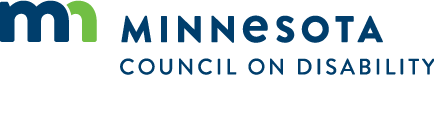 